Estas son algunas de las actividades que voy realizando en el segundo trimestre con mi alumnado:4º ESO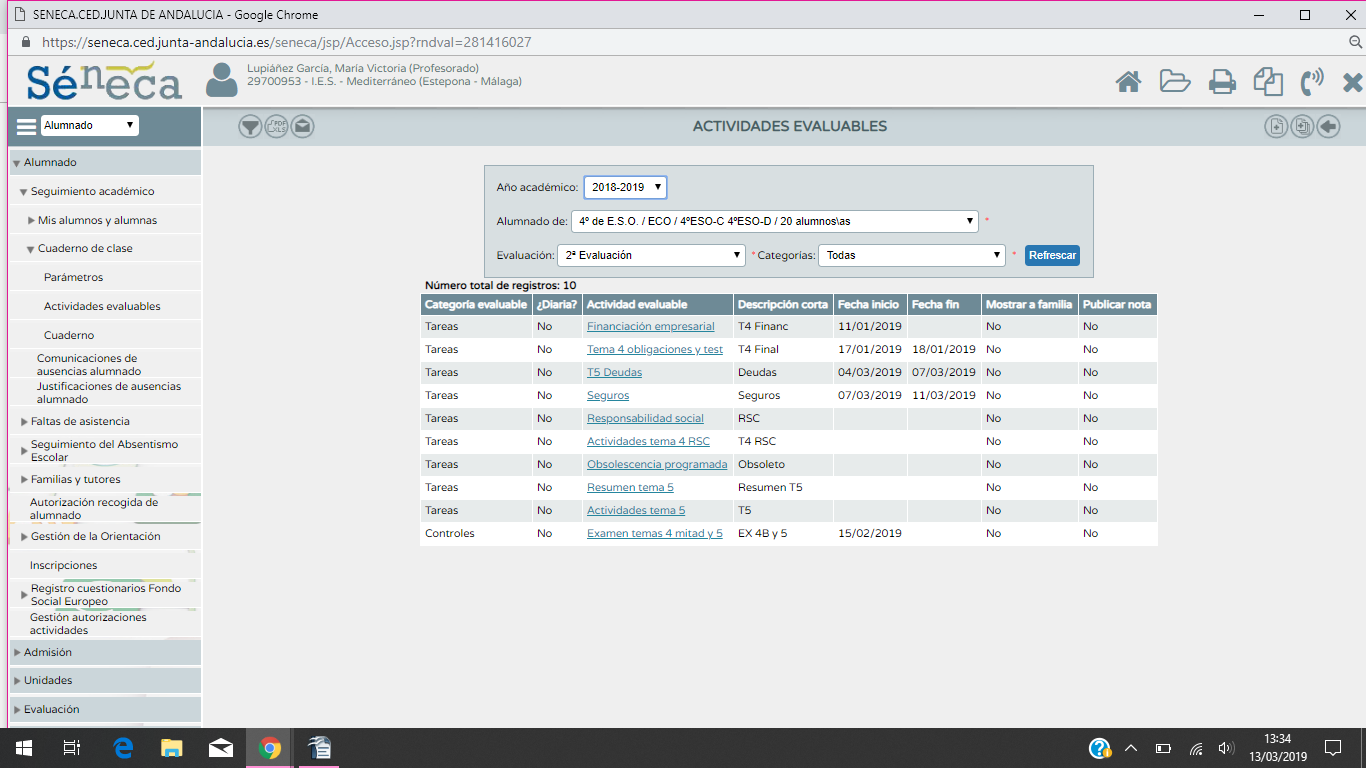 1º Bachillerato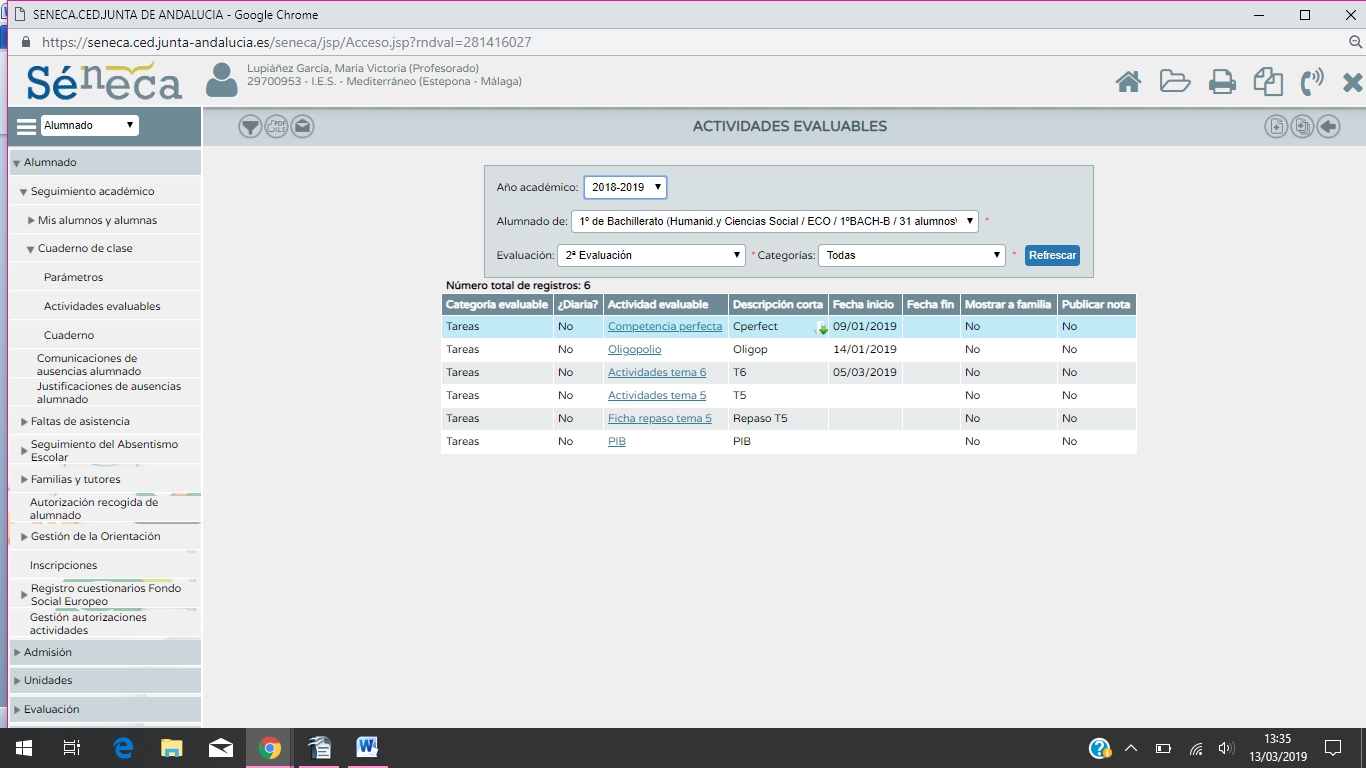 2º Bachillerato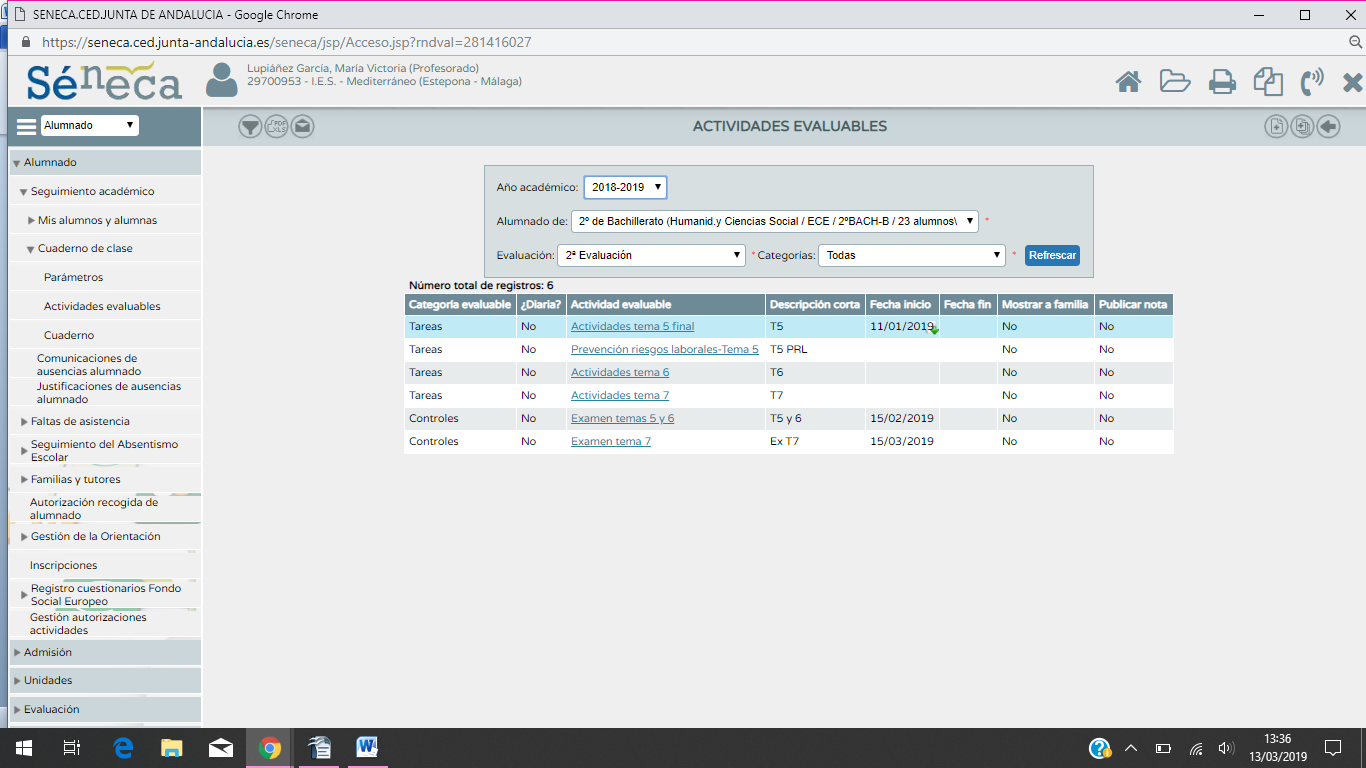 